REQUER A VIGILÂNCIA SANITÁRIA MUNICIPAL ESTE FORMULÁRIO DEVE SER PREENCHIDO NA ÍNTEGRA REPRESENTAÇÃO LEGAL RESPONSABILIDADE TÉCNICA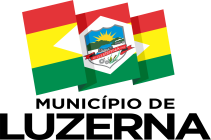 SECRETARIA DE SAÚDE E BEM ESTAR SOCIALSETOR DE VIGILÂNCIA SANITÁRIA       FORMULÁRIO DE PETIÇÃO       FORMULÁRIO DE PETIÇÃO
TIPO DE PETIÇÃO CONCESSÃO
 CANCELAMENTO
 ALTERAÇÃO
 AUTENTICAÇÃO
 TRANSFERÊNCIA
ASSUNTO ALVARÁ SANITÁRIO
 REVALIDAÇÃO DE ALVARÁ SANITÁRIO
 RESPONSABILIDADE TÉCNICA
 PARECER TÉCNICO
 LIVROS
 CERTIDÃO
 OUTROS            
                               (DISCRIMINAR)
IDENTIFICAÇÃO DA EMPRESA
IDENTIFICAÇÃO DA EMPRESA
IDENTIFICAÇÃO DA EMPRESA
IDENTIFICAÇÃO DA EMPRESA
IDENTIFICAÇÃO DA EMPRESA01 - RAZÃO SOCIAL:       
01 - RAZÃO SOCIAL:       
01 - RAZÃO SOCIAL:       
01 - RAZÃO SOCIAL:       
01 - RAZÃO SOCIAL:       
02-  NOME DE FANTASIA:       
02-  NOME DE FANTASIA:       
02-  NOME DE FANTASIA:       
02-  NOME DE FANTASIA:       
02-  NOME DE FANTASIA:       
03 - ALVARÁ SANITÁRIO: N.º :                              03 - ALVARÁ SANITÁRIO: N.º :                              03 - ALVARÁ SANITÁRIO: N.º :                              SÉRIE:        
SÉRIE:        
04- CNPJ:04- CNPJ:04- CNPJ:CPF:CPF:05 – ENDEREÇO:       
                               05 – ENDEREÇO:       
                               05 – ENDEREÇO:       
                               05 – ENDEREÇO:       
                               05 – ENDEREÇO:       
                               N.º :       Complemento:      
                        Complemento:      
                        Complemento:      
                             
(Edifício)
BAIRRO:      MUNICÍPIO:      MUNICÍPIO:      MUNICÍPIO:      CEP :      
UF:   DDD:    FAX:      FAX:      FONE:      
E-MAIL:       
E-MAIL:       
E-MAIL:       
E-MAIL:       
E-MAIL:       
06 - HORÁRIO DE FUNCIONAMENTO:               :           ÀS         :   CARACTERIZAÇÃO DA EMPRESA 07 -  PAÍS DE ORIGEM E/OU ESTADO:        08 - ATIVIDADES A SEREM DESENVOLVIDAS:08 - ATIVIDADES A SEREM DESENVOLVIDAS:CÓDIGOS CNAE09 -       
         (Representante Legal)                    (CPF)___________________________________
(ASSINATURA REPRESENTANTE LEGAL)___________________________________
(ASSINATURA REPRESENTANTE LEGAL)10 - NOME:      10 - NOME:      10 - NOME:      CPF:      PROFISSÃO:      PROFISSÃO:      SIGLA DO CONSELHO:UF:    N.º DE INSCRIÇÃO NO CONSELHO:      N.º DE INSCRIÇÃO NO CONSELHO:      N.º DE INSCRIÇÃO NO CONSELHO:      __________________________________________
(ASSINATURA DO RESP. TÉCNICO COM CARIMBO)Luzerna sc,         de                        de  2019.OBS: PETIÇÕES DE CONCESSÃO, PREENCHER COM " X " , PETIÇÕES DE ALTERAÇÃO, PREENCHER COM " I " PARA INCLUSÃO E/OU " E " PARA EXCLUSÃO.__________________________________________
(ASSINATURA DO RESP. TÉCNICO COM CARIMBO)Luzerna sc,         de                        de  2019.OBS: PETIÇÕES DE CONCESSÃO, PREENCHER COM " X " , PETIÇÕES DE ALTERAÇÃO, PREENCHER COM " I " PARA INCLUSÃO E/OU " E " PARA EXCLUSÃO.__________________________________________
(ASSINATURA DO RESP. TÉCNICO COM CARIMBO)Luzerna sc,         de                        de  2019.OBS: PETIÇÕES DE CONCESSÃO, PREENCHER COM " X " , PETIÇÕES DE ALTERAÇÃO, PREENCHER COM " I " PARA INCLUSÃO E/OU " E " PARA EXCLUSÃO.